Figure 1: Flow Chart for Enhancing Language Awareness in Research/ Ffigwr 1: Siart Llif i Gryfhau Ymwybyddiaeth Iaith mewn Ymchwil 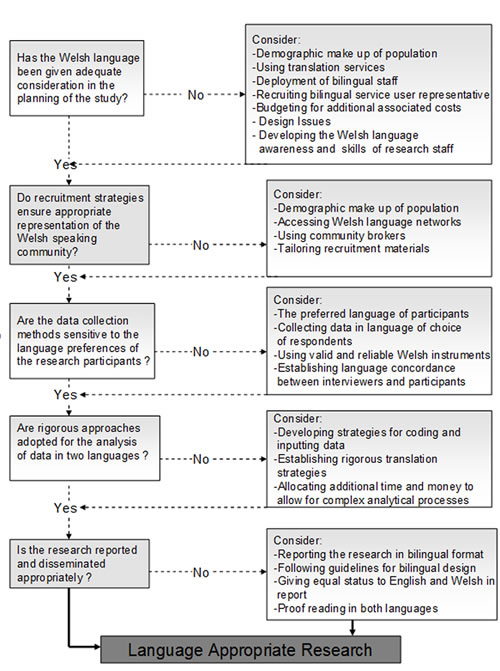 